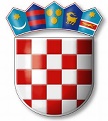 REPUBLIKA HRVATSKAVARAŽDINSKA  ŽUPANIJAGOSPODARSKA ŠKOLA VARAŽDINKLASA: 007-04/22-01/2URBROJ: 2186-148-02-22-8Varaždin, 6.10.2022.DNEVNI RED:Usvajanje zapisnika s prošle sjednice Školskog odboraFinancijski planovi za 2023., 2024. i 2025. godinuIzvješće o samovrednovanjuUsvajanje školskog preventivnog programa ovisnosti i nasilja među djecomDonošenje Kurikuluma (razvojnog plana Škole) i  Godišnjeg plana i programa rada Škole za školsku godinu 2022./2023.Izvješće o realizaciji Godišnjeg plana i programa rada škole za školsku godinu 2021./2022.Davanje suglasnosti ravnateljici za odobrenje neplaćenog dopustaDonošenje odluke o odabiru najpovoljnijeg ponuditelja za zakup školske sportske dvoraneImenovanje osobe koja zamjenjuje ravnateljaDavanje suglasnosti ravnateljici za sklapanje ugovora o radu s nastavnicom koji imaju zasnovani radni odnos na neodređeno nepuno radno vrijeme do povećane satniceRaznoPredloženi dnevni red jednoglasno je prihvaćen bez primjedaba i dopuna.   Ad 1ODLUKAŠkolski odbor jednoglasno donosi Odluku o usvajanju zapisnika s prošle sjednice Školskog odbora održane 8. rujna 2022. godine.Ad 2ODLUKA Školski odbor jednoglasno prihvaća Financijske planove za 2023., 2024. i 2025. godinuAd 3ODLUKAŠkolski odbor jednoglasno prihvaća izvješće o samovrednovanjuAd 4ODLUKAŠkolski odbor jednoglasno prihvaća izvješće školskog preventivnog programa ovisnosti i nasilja među djecomAd 5ODLUKAŠkolski odbor jednoglasno donosi Odluku o donošenju Kurikuluma (razvojnog plana Škole) i  Godišnjeg plana i programa rada Škole za školsku godinu 2022./2023.Ad 6ODLUKAŠkolski odbor jednoglasno donosi Odluku o prihvaćanju Izvješća o realizaciji Godišnjeg plana i programa rada škole i školskog kurikuluma za školsku godinu 2021./2022.Ad 7ODLUKAŠkolski odbor jednoglasno donosi Odluku o davanju suglasnosti ravnateljici za neplaćeni dopust djelatnici Romani GrđanAd. 8ODLUKUO ODABIRU NAJPOVOLJNIJEG PONUDITELJA
I.	U skladu s natječajem o davanju u zakup školske sportske dvorane, objavljenog u Varaždinskim vijestima 12. rujna 2022. godine, odabiru se ponuditelji  kako slijedi:1. Badminton klub Varaždin kojeg zastupa predsjednik kluba Nikola Vodopija - za trening i rekreaciju za školu Badmintona i dječje uzraste     - termin – utorkom od 18,30 do 20,00 sati,      - iznos zakupnine -120,00 kn po satu,      - trajanje zakupa - do kraja nastavne godine 2023.- za trening i rekreaciju za seniorske i veteranske uzraste     - termin – utorkom od 20,00 do 21,30 sati i petkom od 20,30 do 21,30 sati,     - iznos zakupnine -250,00 kn po satu,      - trajanje zakupa - do kraja nastavne godine 2023.2. Rukometni klub Varaždin kojeg zastupa predsjednik kluba Hrvoje Jembrih (za trening rukometa osnovnoškolske djece)     - termin – ponedjeljkom i petkom od 17,45 do 19,00 sati i srijedom od 20,00 do 21,15 sati,     - iznos zakupnine -250,00 kn po satu,      - trajanje zakupa - do kraja nastavne godine 2023.3. ŽRK „KOKA“ VARAŽDIN kojeg zastupa izvršni direktor kluba Damir Premužić (za treninge rukometa mlađih sekcija kluba)	- termin – utorkom od  17,00 do 18,30 sati, četvrtkom od 20,15 do 21,45 sati te petkom od 19,00 do 20,30 sati,     - iznos zakupnine -120,00 kn po satu,      - trajanje zakupa - do kraja nastavne godine 2023.4. Fakultet organizacije i informatike kojeg zastupa dekanica prof. dr. sc. Nina Begičević Ređep (za održavanje nastave TZK i treninga sportskih ekipa studenata FOI-a)      - termin za trening sportskih ekipa studenata – ponedjeljkom od 20,00 do 21,30 sati,     - termin za nastavu – srijedom od 16,30 do 18,30 sati,     - iznos zakupnine -250,00 kn po satu,     - trajanje zakupa - do kraja nastavne godine 2023.II.U skladu s ovom Odlukom, a uz prethodnu suglasnost Varaždinske županije, ravnateljica Škole sklopit će ugovor o zakupu s izabranim ponuditeljima.III.Ova Odluka stupa na snagu danom donošenja.Ad 9ODLUKA:	Školski odbor jednoglasno donosi Odluku o imenovanju osobe koja zamjenjuje ravnatelja u nastavku teksta:Na temelju članka 129. Zakona o odgoju i obrazovanju u osnovnoj i srednjoj školi (NN br. 87/08, 86/09, 92/10, 105/10, 90/11, 5/12, 16/12, 86/12, 126/12, 94/13, 152/14, 07/17, 68/18, 98/19, 64/20) i članaka 35. i 92. Statuta Gospodarske škole Varaždin, na sjednici održanoj 6. listopada 2022. godine Školski odbor donosi ODLUKU O IMENOVANJU OSOBE KOJA ZAMJENJUJE RAVNATELJA1. Alma Delija imenuje se osobom koja zamjenjuje ravnatelja Gospodarske škole Varaždin2. Mandat imenovane imenuje se na razdoblje do isteka mandata ravnatelja.ObrazloženjeČlanak 129. Zakona o odgoju i obrazovanju propisuje da ravnatelja školske ustanove, u slučaju privremene spriječenosti u obavljanju ravnateljskih poslova, zamjenjuje osoba iz reda članova nastavničkog vijeća.Navedenu osobu određuje školski odbor na način uređen statutom, a osoba koja zamjenjuje ravnatelja ima prava i dužnost obavljati one poslove ravnatelja čije se izvršenje ne može odgađati do ravnateljeva povratka.Sukladno članku 92. Statuta ravnatelja zamjenjuje osoba iz reda Nastavničkog vijeća koju za to imenuje Školski odbor na prijedlog ravnatelja Škole, koja se prethodno suglasi s imenovanjem. Školski odbor može u svakom trenutku odrediti drugu osobu da zamjenjuje ravnatelja.Školski odbor Gospodarske škole Varaždin sukladno navedenim zakonskim odredbama u postupku propisanom Statutom škole odlučilo je kao u izreci.Ad 10ODLUKA:	Školski odbor jednoglasno donosi Odluku o davanju suglasnosti ravnateljici za sklapanje ugovora o radu na neodređeno nepuno radno vrijeme do povećane satnice s Martinom Magić Bačani.ZAPISNIČAR                                                PREDSJEDNIK ŠKOLSKOG ODBORAKristina Đurman                                                        Tomislav Purgarić